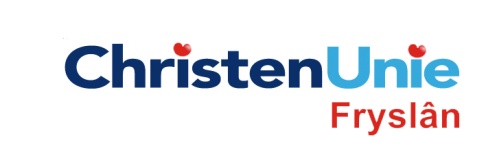 SCHRIFTELIJKE VRAGEN, ex artikel 39 Reglement van OrdeGericht aan GS / lid GSGedeputeerde KramerInleidende toelichting(facultatief)Boeren ondervinden grote problemen door de muizenplaag. De SP heeft hier onlangs vragen over gesteld. De ChristenUnie heeft van verschillende boeren vragen ontvangen over de gevolgen van de muizenplaag voor het agrarisch natuurbeheer. Omdat hier nog geen vragen over zijn gesteld en duidelijkheid omtrent het agrarisch natuurbeheer op korte termijn gewenst is, stelt de ChristenUnie vragen over het agrarisch natuurbeheer naar aanleiding van de muizenplaag.Boeren in Fryslân die schade ondervinden door muizen en aan agrarisch natuurbeheer doen, dreigen dubbele getroffen te worden. De muizenplaag dwingt tot het opnieuw inzaaien van land ten gunste van de reguliere bedrijfsvoering. Maar de regelgeving rondom een aantal beheerpakketten voor agrarisch natuurbeheer verbiedt het opnieuw inzaaien van grasland. Daardoor lopen deze boeren het risico de vergoeding voor agrarisch natuurbeheer niet te ontvangen. De ChristenUnie is bang dat bij het strikt hanteren van de regels de animo voor agrarisch natuurbeheer bij boeren drastisch zal afnemen. Dat heeft directe gevolgen voor bijvoorbeeld weidevogelbeheer; een belangrijk item in Fryslân.Daarom heeft de ChristenUnie de volgende vragen:Vraag / vragenHoeveel boeren in Fryslân treft bovenstaande bij benadering?Wat kunt u doen om te voorkomen dat boeren die aan agrarisch natuurbeheer doen en getroffen zijn door de muizenplaag dubbele schade ondervinden?Welke ruimte heeft u om uitzonderingen op regelgeving toe te staan?Bent u bereidt die ruimte maximaal te benutten? Waarom wel/niet?Welke andere middelen zult u benutten om de zwaar getroffen agrariërs tegemoet te komen?Voor boeren is er momenteel veel onzekerheid nav de muizenplaag. Het is daarom van belang dat er zo spoedig mogelijk helderheid komt. Kunt u aangeven op welke termijn u helderheid kunt geven over de vergoeding voor agrarisch natuurbeheer? Op welke wijze informeert u de getroffen boeren over de maatregelen en voorzieningen die u treft? Indiener(s)(fractie / naam / handtekening)ChristenUnie, Anja HagaDatum27 januari 2015